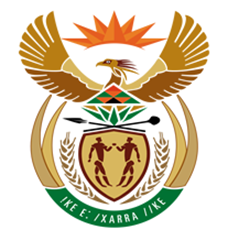 NATIONAL ASSEMBLYQUESTION FOR WRITTEN REPLYQUESTION NUMBER: 2415 [NW2663E]DATE OF PUBLICATION: 18 August 201702415.	Mr D J Maynier (DA) to ask the Minister of Finance:(1) With reference to his reply to question 1381 on 3 July 2017, since what date has a certain person (name furnished) been on suspension from the SA Revenue Service (SARS);(2) whether the specified person was escorted out of the SARS premises by security officials; if not, why not; if so, why?					NW2663EREPLY:Mr Jonas Makwakwa was officially suspended on 15 September 2016. His suspension was effected in accordance with the provisions and relevant procedures of the SARS suspension policy.  